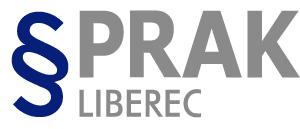 ROZPIS PREZENČNÍCH KONTULTACÍ PRO MATURANTYod 18. 5. 2020Pondělí 18. 5. 202008,00 – 10,00 h	matematika a anglický jazyk P4A a P4B	Mgr. Buriánek, anglický kabinet 10,00 – 12,00 h	ekonomické nauky P4B			Ing. Maryšková			CJL P4A					Mgr. Vlčková L.Úterý 19. 5. 20208,00 – 10,00 h		PVS	P4B					JUDr. Samšiňák10, 00 – 12, 00 h	CJL	P4B					Mgr. Vlčková L.Středa 20. 5. 20208,00 – 10,00 h		PVS	P4A					Ing. Honzejková10,00 – 12,00 h	sociální nauky P4A				Mgr. LátrováČtvrtek 21. 5. 2020 – individuální konzul. k praktické zkoušce		Ing. MedkováS vyučujícími si lze domluvit individuální konzultace (mimo pátky).Žáci jsou povinni se s vyučujícím nejpozději den předem přihlásit příslušnému vyučujícímu k prezenční konzultaci. Bez předchozího přihlášení nelze do školy přijít.Vstup cizích osob, vstup doprovodů je přísně zakázán.Žáci musí být vybaveni rouškami, vstup do 1. patra je žákům zakázán.Rozpis učeben bude každý den upřesněn v přízemí - dle počtu přihlášených. Před vstupem do pater budou žáci povinni použít dezinfekci na ruce - dezinfekční stojan umístěn v přízemí. Žáci jsou povinni mít s sebou minimálně 2 roušky.Žák musí mít s sebou i vyplněný formulář (nebo formulář vyplní před vstupem do školy), první vyučující příslušného dne vyplněné formuláře vybere. Vymahatelnost pravdy či lži je nulová, ovšem formulář zde musí být uložen!!!Každý žák použije pouze vlastní pracovní pomůcky a učebnice, NELZE SI NIC VZÁJEMNĚ PŮJČOVAT. Žáci se NEBUDOU SHROMAŽĎOVAT V ŠATNÁCH, NEBUDOU SE PŘEZOUVAT.